Parade of Titleholders ~Saturday, October 12, 2019 (following Supported Entry)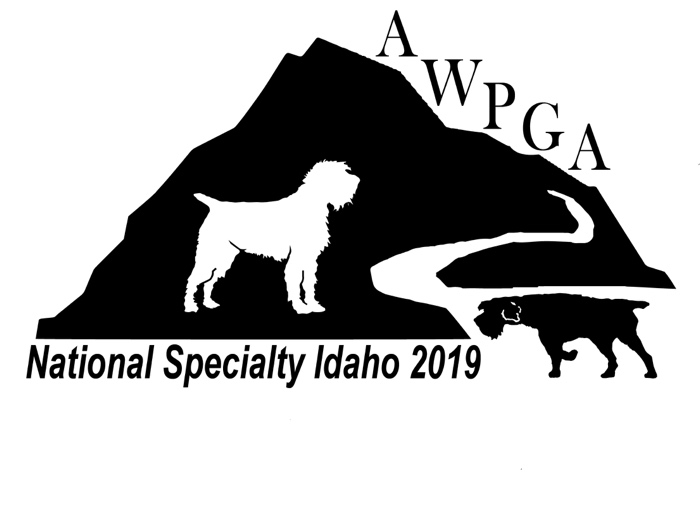 All entries are due by August 15, 2019Rescue Parade ~ No ChargeTherapy Parade ~ $25Titleholder’s Parade ~ $50Please complete the following information by using a separate entry for each dog entered.Please include below a description of 250 TYPED words or less with your Griffon’s activities/write-up/story.Scan/Email this form with a JPEG photo (minimum 500 KB) to be included in the presentation toBecky Brannan’s E-mail address; beckybrannan@att.net  Purchase Entry Fee by visiting the AWPGA StoreDog’s Registered Name (including titles)*Call Name*Date of Birth*Owner*Sire*Dam*AKC Reg #*Breeder/KennelAddressPhoneE-Mail